1 - IdentificaçãoDenominação Social da Instituição NIF  Código CAE  Data da fundação Descrição Atividades principais 2 – ContactosEndereço postal Código Postal  Localidade Telefone  Fax  E-mail Pessoa a Contatar 3 – Eventos/serviços da EAB do interesse da instituição (assinalar com X):4 – Categoria em que se inscreve (assinalar com X):Declaramos ter tomado conhecimento integral dos Estatutos da “EAB – Escola de Artes da Bairrada”Local  Data Assinatura E.A.B. – Escola de Artes da Bairrada - Associação de Ensino ArtísticoE.A.B. – Escola de Artes da Bairrada - Associação de Ensino Artístico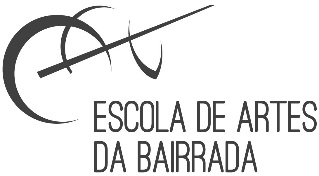 Proposta de Inscrição de Sócio (Institucional)Cursos Livres Workshops e seminários Saraus, audições e performances Pequenos eventos artísticos Apontamentos musicais em celebrações Sócio efetivo, com uma quota anual dedutível num serviço a contratar Sócio benemérito, com um donativo anual relevante nos termos estatutários, no valor de  Euros 